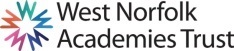 JOB DESCRIPTIONPurpose of the Job Under the direction/instruction of teaching/senior staff, work with individuals or groups to supervise physical and general care of pupils, including those with SEN.  Support access to learning for pupils using a wide range of resources and work closely with the Class Teacher and SENCO to enable pupils to fully access the curriculum. To be able to promote positive play and work experiences and help the pupils to be more independent.Organisational Relationships Responsible to the Head Teacher but will work to and with a teacher on a day-to-day basis.Liaise with teachers and other support staff and appreciate/support the role of other professionals.  As directed, liaise with parents and volunteers.ResponsibilitiesSupport for Pupils and Class TeacherTo attend to the personal and social needs of pupils and any other special requirements depending on the nature of a pupil’s special needs and, wherever possible, making these part of the learning experience.Supervise and support pupils ensuring their safety and access to learning.Establish good relationships with pupils, acting as a role model and being aware of and responding appropriately to individual needs, promote the inclusion and acceptance of all pupils and encourage pupils to interact with others and engage in activities led by the teacher.To be proactive, adapting and preparing resources within lessons in discussion with the Class Teacher based on ITP targets/EHCP targets.Be aware of pupil problems, progress and achievements; undertake pupil record-keeping including maintaining pupil assessment notes and reporting to the Class Teacher.Follow structured plans and assess the pupils ITP termly to identify next steps/targets in discussion with the Class Teacher.Support the teacher in managing pupil behaviour, reporting difficulties as appropriate.Provide clerical and administrative support by photocopying, typing, filing and collecting money.Support for the CurriculumSupport pupils to understand instructions and make reasonable adjustments in discussion with the Class Teacher to enable pupils to fully access the curriculum.Prepare and maintain equipment/resources and assist pupils in their use, including the use of basic ICT as directed and also multisensory resources needed to enhance the pupils learning. Support for the SchoolBe aware of, and comply with, policies and procedures relating to child protection, health and safety and security, confidentiality, data protection, intimate care and SEN code of practice 2014 reporting all concerns to an appropriate person.Be aware of, and support, difference and ensure all pupils have equal access to opportunities to learn and develop.Ensure confidentiality and maintain professional standards in this area by reporting concerns or information to Class Teacher, SENCO, Assistant Head and Head Teacher.Attend relevant meetings as required and participate in training and other learning activities and performance development as required.Accompany teaching staff and pupils in visits and out of school activities as required.Undertake other similar duties and activities that fall within the grade and scope of the post, as directed by the Headteacher.Fulfil wider professional responsibilitiesWork collaboratively with others to develop effective professional relationships.Communicate effectively with parents/carers with regard to pupils’ achievements and well-being using school systems/processes as appropriate.Communicate and co-operate with relevant external bodies.Make a positive contribution to the wider life and ethos of the school.Other To have professional regard for the ethos, policies and practices of the school and maintain high standards in your own attendance and punctuality.To have an understanding of, and always act within, the statutory frameworks which set out their professional duties and responsibilities.Job context and flexibilityThe duties and responsibilities listed in this job description provide a summary of the main aspects of the role.   This is not an exhaustive list and the post holder may be required to carry out other tasks, as deemed appropriate to the grade and nature of the post.This job description is current at the date indicated below but, in consultation with the post holder, it may be changed by the Headteacher to reflect or anticipate changes in the post commensurate with the grade or job title. Due to the routine of the school, the workload may not be evenly spread throughout the year.  Flexibility of hours, and a flexible attitude and willingness to assist others in the team, when required is necessary.The post holder will have a shared responsibility for the safeguarding of all children and young people. The post holder has an implicit duty to promote the welfare of all children and young people.The Trust is committed to safeguarding and promoting the welfare of children and young people and expects all staff and volunteers to share in this commitment. All staff will be subject to an enhanced DBS (Disclosure and Barring Service) check.Walpole Cross Keys Primary School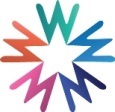 Teaching Assistant – Personal SpecificationSchool/College:Walpole Cross Keys Primary SchoolJob Title: Teaching AssistantGrade:Scale C, Point 10 – 13 (£8.74 - £9.01/hour)Hours/weeks:11 hours per week, 39 weeks per year (Term Time + 1 week) Responsible to:The Executive Head TeacherMembers of the senior leadership team (SLT)Classroom TeacherThe governing body.Working With:The Executive Head TeacherMembers of the senior leadership team (SLT)PupilsClassroom TeacherThe governing body.Criteria Essential Desirable Qualifications Good Numeracy/Literacy skillsAdditional qualifications relevant to the role ie childhood development, special education, health and social care, NVQs (level 2 or above).Experience Working with or caring for children of a similar ageAn understanding of how children learn and how they can be best supported.Working closely with others as part of a team.Experience of managing behaviour effectivelyKnowledge of personal welfare and safeguarding of childrenProfessional and personal qualities Excellent interpersonal skills Passionate Caring Honest Professional at all times Collaborative member Open and reflective Self-motivated Sense of humour/fun Is able to demonstrate the application of these qualities in a school setting  Can demonstrate commitment to the wider life of the school 